2023 Vietnamese (background speakers) Subject Assessment Advice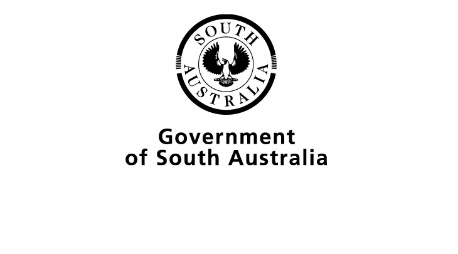 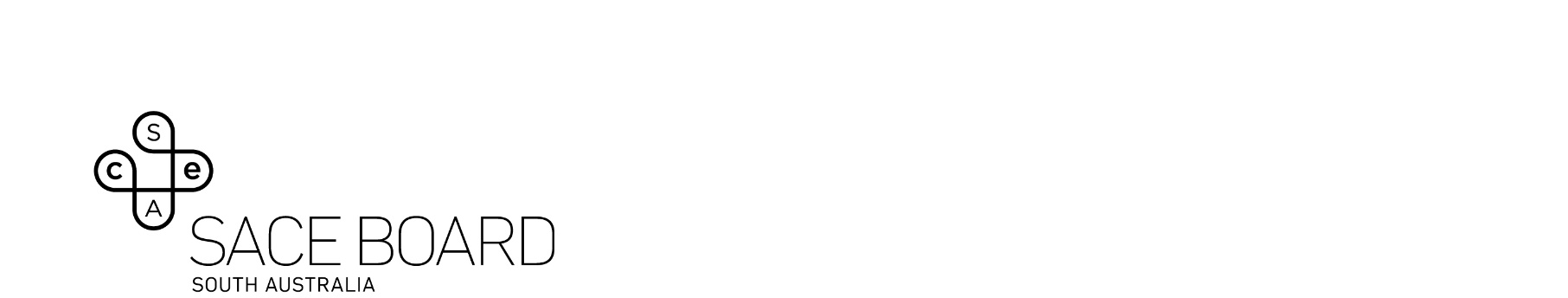 OverviewSubject assessment advice, based on the 2023 assessment cycle, gives an overview of how students performed in their school and external assessments in relation to the learning requirements, assessment design criteria, and performance standards set out in the relevant subject outline. They provide information and advice regarding the assessment types, the application of the performance standards in school and external assessments, and the quality of student performance.Teachers should refer to the subject outline for specifications on content and learning requirements, and to the subject operational information for operational matters and key dates.School AssessmentTeachers can improve the moderation process and the online process by:thoroughly checking that all grades entered in schools online are correctensuring the uploaded tasks are legible, all facing up (and all the same way), and remove blank pagesensuring the uploaded responses have pages the same size so teacher marking and comments are clearensuring interactions and oral presentation are clear and audible.Assessment Type 1: FolioThe folio must contain three to five tasks and must include one of each of the following: interaction, text analysis, and text production.InteractionThe more successful responses commonly:discussed the contemporary issue investigated and evaluated the impacts of the issue on everyday lifesuggested ways to address the issue and discussed the effectiveness of possible solutionsanalysed, reflected on, and used the researched information to justify own opinionsspoke personally and thoughtfully about the issuegave spontaneous responses to the questionswere able to sustain a real conversation through an exchange of relevant information.The less successful responses commonly:recounted information without analysing or reflecting on itdid not clearly state opinions on the contemporary issuedemonstrated a limited capacity to interact spontaneouslyread from a prepared script as role playing rather than having an authentic conversation.Text productionThe text production is a written text in Vietnamese. The teacher chooses the text type, topic, and length of the text production.The more successful responses commonly:developed depth and breadth in the piece of writing about the contemporary issueutilised all conventions of the text typeaddressed all the cues of the task and/or the question(s)presented ideas logically and coherently within the limit of the required word length.The less successful responses commonly:did not adhere to the conventions of the required text typedid not fully address the nuances of the task and/or question(s)lacked focus and included a substantial amount of irrelevant information.Text analysisStudents analyse a text or texts in Vietnamese. Questions relating to interpretation as well as language features must be included. When designing a task, text analysis does not require students to produce a writing of 300 words.The more successful responses commonly:showed a thorough understanding of the issue(s) expressed in the text(s)identified and explained the impact of the linguistic structures of the text(s), including the tone of the language usedused examples from the text(s) to justify opinionsdemonstrated high levels of bilingual competency.The less successful responses commonly:provided only a list of dot-pointed information recounted from the text(s) in response to question(s)demonstrated limited evidence of analysis of language and cultureanswered simple information-based questions.Assessment Type 2: In-depth StudyThe in-depth study must include:Oral presentation in VietnameseWritten response in VietnameseEnglish reflection.Each task must differ in context, purpose, and audience.When choosing topics, students need to select different challenging topics that are not based on common knowledge but require research and development of new learnings.The more successful responses commonly:fully engaged the audience of the oral presentation by selecting appropriate and interesting information about the issue, and expressing information creatively in a logical and coherent waywrote meaningful, in-depth responses in Vietnamese that exposed new ways of thinking about the contemporary issue relating to Vietnam, Vietnamese people, and/or Vietnamese lifestylesdemonstrated new learning and own reflections in a clear and comprehensible wayincluded clearly a stated task for the Vietnamese written responseshad a different context, purpose, and audience for the oral presentation and written responseprovided relevant evidence from the research.The less successful responses commonly:were based on a topic of common knowledge which did not allow for in-depth or appropriately reflective responsesdemonstrated a superficial investigation and understanding of the issue, and thus could not provide evidence of insightful learningdeviated from the subject outline requirementsfocused heavily on evaluating the resources, or how to look for sources of informationprovided limited evidence of research in the Vietnamese written responses.External AssessmentAssessment Type 3: ExaminationOral ExaminationDiscussionMost students were well prepared for the discussion and used sophisticated Vietnamese language structures. A few students used photographs to support their discussions.The more successful responses commonly:were clearly and confidently spoken, and eye contact was maintained demonstrated a high level of communication at length on a chosen topicresponded appropriately to all questions from the examiners with a high degree of interest and enthusiasmdemonstrated deep understanding of a variety of sources studied during the yearprovided an insightful reflection on values, beliefs, ideas, and experiencesconveyed appropriate details, ideas, and opinions throughout the discussion.The less successful responses commonly:showed a lack of understanding of the research processcould only discuss the issue at a surface level rather than discuss the issue in depthrelied on general knowledge of the issue rather than providing evidence of researchprovided a recount of memorised information without evidence of analysisresponded to questions in a short, abrupt manner and were unable to expand on their responses.Written ExaminationSection 1: Listening and RespondingResponses in VietnameseThe more successful responses commonly:used the correct format of a speechclearly showed the intention of arguing for or against a statementwrote coherent, logical paragraphscovered all the main ideas from the textsutilised an appropriate tone to persuade the listeners.The less successful responses commonly:showed limited understanding of speech preparationhad only one long paragraphdid not address the audience appropriatelyrepeated exactly the spoken information of both sides of the argumentdid not effectively persuade the audience. Section 2: Reading and RespondingPart A Responses in VietnameseThe more successful responses commonly: identified the main ideas of the textdemonstrated an ability to clearly explain the Vietnamese expression ‘đi một ngày đàng, học một sàng khôn’identified the linguistic features (e.g. rhetorical question, emotive language, descriptive language).The less successful responses commonly:did not justify the answers with evidence from the textdid not identify any linguistic featuresanswered the questions in English. Part B Responses in EnglishThe more successful responses commonly:demonstrated a thorough understanding of the textpresented ideas in their own wordsprovided clear, logical, and cohesive expression expressed clearly ideas related to:drinking coffee being a special experience in Vietnamproduction of coffee as beneficial to Vietnam’s economy.The less successful responses commonly:used prior knowledge or own information (not from the text provided)provided limited information in relation to the questionshowed lack of consistency in expressing their ideas (e.g. using dot points instead of full sentences or noting down key words only).Section 3: Writing in VietnameseThe majority of the students responded well to the questions. The most popular was Option 4.Option 1Write an article for a local Vietnamese newspaper, evaluating the impact of technology on Vietnamese cultural practices and values.The more successful responses commonly:adhered to the conventions of an articlemade reference to the materials and texts studied during the year provided examples of the influence of technology on family traditions. The less successful responses commonly:did not observe the conventions of the text typedid not give any references to the materials studied during the year.Option 2‘While modern music is very popular, Vietnamese pre-war music is still the most loved.’ Write an essay for a Vietnamese cultural magazine, agreeing or disagreeing with this statement.The more successful responses commonly:clearly identified their position of either for or against in the introduction of the essayprovided some examples of pre-war music.The less successful responses commonly:	did not provide reasons why modern music is much more popular than the pre-war musichad insufficient evidence to persuade the intended audience. Option 3Write a report for a Vietnamese website on the shortage of adequately trained workers in the hospitality industry in Vietnam, making recommendations on how to best address this issue.The more successful responses commonly:gave examples of the current situations in Vietnammade recommendations on how to address the issue of the shortage of adequately trained workersmade reference to the texts and materials studied during the year.The less successful responses commonly:did not observe the conventions of the text typedid not demonstrate how to address the problem.Option 4You have recently become an Australian citizen. Write a letter to the editor of a local Vietnamese newspaper, sharing your experience and advice with new arrivals on how to successfully integrate into the local community while maintaining your own cultural identity.The more successful responses commonly:used the correct format of a letter to the editorgave concrete examples of how to overcome challenges and adapt to a new living environmentshared real experiences of how to maintain a sense of identity in Australiamade reference to the texts and materials studied during the yearexpressed ideas with a tone to persuade the newspaper readers.The less successful responses commonly:did not observe the conventions of the text typeexpressed personal experiences but did not provide advice to the readers. 